Kinsale School calendar 2023/24 Kinsale School calendar 2023/24 Kinsale School calendar 2023/24 Kinsale School calendar 2023/24 Kinsale School calendar 2023/24 Kinsale School calendar 2023/24 Kinsale School calendar 2023/24 Kinsale School calendar 2023/24 Kinsale School calendar 2023/24 Kinsale School calendar 2023/24 Kinsale School calendar 2023/24 Kinsale School calendar 2023/24 Kinsale School calendar 2023/24 Kinsale School calendar 2023/24 Kinsale School calendar 2023/24 Kinsale School calendar 2023/24 Kinsale School calendar 2023/24 Kinsale School calendar 2023/24 Kinsale School calendar 2023/24 Kinsale School calendar 2023/24 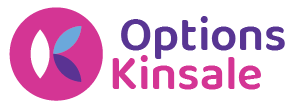 September 2023September 2023September 2023September 2023September 2023September 2023September 2023September 2023October 2023October 2023October 2023October 2023October 2023October 2023October 2023October 2023November 2023November 2023November 2023November 2023November 2023November 2023November 2023November 2023WkMoTuWeThFrSaSuWkMoTuWeThFrSaSuWkMoTuWeThFrSaSu3512339144123453645678910402345678456789101112371112131415161741910111213141546131415161718193818192021222324421617181920212247202122232425263925262728293043232425262728294827282930443031December 2023December 2023December 2023December 2023December 2023December 2023December 2023December 2023January 2024January 2024January 2024January 2024January 2024January 2024January 2024January 2024February 2024February 2024February 2024February 2024February 2024February 2024February 2024February 2024WkMoTuWeThFrSaSuWkMoTuWeThFrSaSuWkMoTuWeThFrSaSu4812311234567512344945678910289101112131465678910115011121314151617315161718192021712131415161718511819202122232442223242526272881920212223242552252627282930315293031926272829March 2024March 2024March 2024March 2024March 2024March 2024March 2024March 2024April 2024April 2024April 2024April 2024April 2024April 2024April 2024April 2024May 2024May 2024May 2024May 2024May 2024May 2024May 2024May 2024WkMoTuWeThFrSaSuWkMoTuWeThFrSaSuWkMoTuWeThFrSaSu912314123456718123451045678910158910111213141967891011121111121314151617161516171819202120131415161718191218192021222324172223242526272821202122232425261325262728293031182930222728293031June 2024June 2024June 2024June 2024June 2024June 2024June 2024June 2024July 2024July 2024July 2024July 2024July 2024July 2024July 2024July 2024August 2024August 2024August 2024August 2024August 2024August 2024August 2024August 2024WkMoTuWeThFrSaSuWkMoTuWeThFrSaSuWkMoTuWeThFrSaSu2212271234567311234233456789288910111213143256789101124101112131415162915161718192021331213141516171825171819202122233022232425262728341920212223242526242526272829303129303135262728293031